	Проект                                                                              	                               		    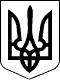 УКРАЇНАЧЕЧЕЛЬНИЦЬКА РАЙОННА РАДАВІННИЦЬКОЇ ОБЛАСТІРІШЕННЯ__вересня 2017 року                                                                  14 сесія 7 скликання Про реорганізацію комунального закладу «Лузька середня загальноосвітня школа І – ІІІ ступенів»Відповідно до пункту 20 частини 1 статті 43 Закону України «Про місцеве самоврядування в Україні», пункту 4 статті 18 Закону України «Про освіту», пункту 6 статті 11 Закону України «Про загальну середню освіту», керуючись  Цивільним кодексом України, з метою впорядкування мережі загальноосвітніх закладів району, враховуючи клопотання відділу освіти Чечельницької райдержадміністрації, погодження постійної комісії районної ради з питань соціального захисту населення, освіти, культури, охорони здоров’я, спорту та туризму, районна рада ВИРІШИЛА:1. Реорганізувати шляхом перетворення комунальний заклад «Лузька середня загальноосвітня школа І – ІІІ ступенів Чечельницького району Вінницької області» (скорочена назва КЗ «Лузька СЗШ І – ІІІ ст.») в комунальний заклад «Лузька середня загальноосвітня школа І – ІІ ступенів Чечельницького району Вінницької області» (скорочена назва КЗ «Лузька   СЗШ І – ІІ ст.»).2. Відділу освіти Чечельницької районної державної адміністрації  (Деменчук Г.В.)   здійснити заходи щодо припинення КЗ  «Лузька  СЗШ  І-ІІІ ст.»  та реєстрації  КЗ «Лузька СЗШ І-ІІ ст.».3. Затвердити персональний склад комісії з реорганізації (перетворення) КЗ «Лузька СЗШ І – ІІІ ст.», який знаходиться за адресою: с. Луги, вул. Миру,1:Колісник Іван Іванович, ідентифікаційний номер 1963605731, голова комісії; Дорчинець Олена Михайлівна, ідентифікаційний номер 2681105109, член комісії;Петрик Світлана Яківна, ідентифікаційний номер 2510306084, член комісії.Встановити термін подачі вимог кредиторів: два місяці.  Внести зміни до рішення 11 сесії  Чечельницької районної ради 6 скликання від 21.09.2012 року № 155 «Про порядок управління майном спільної власності територіальних громад сіл та селища Чечельницького району»                                            (зі змінами), а саме: у додатку 1 до рішення «Перелік підприємств, установ і організацій спільної власності територіальних громад сіл та селища району на балансі яких перебуває майно спільної власності, управління яким делеговане Чечельницькій районній державній адміністрації»  слова «КЗ  «Лузька  СЗШ        І-ІІІ ст.»  замінити на слова  «КЗ  «Лузька  СЗШ  І-ІІ ст.».  Визнати таким, що втратило чинність рішення  11  сесії  Чечельницької районної  ради 7 скликання  від 28 квітня 2017 року № 221 «Про реорганізацію КЗ «Лузька СЗШ І-ІІІ ст.».7. Контроль за виконанням цього рішення покласти на постійну комісію  районної ради з питань соціального захисту населення, освіти, культури, охорони здоров’я, спорту та туризму (Воліковська Н.В.).Голова районної ради						           С.В. П’яніщукДеменчук Г.В.Воліковська Н.В.Катрага Л.П.Кривіцька І.О.Крук Н.А.